Les multiplications 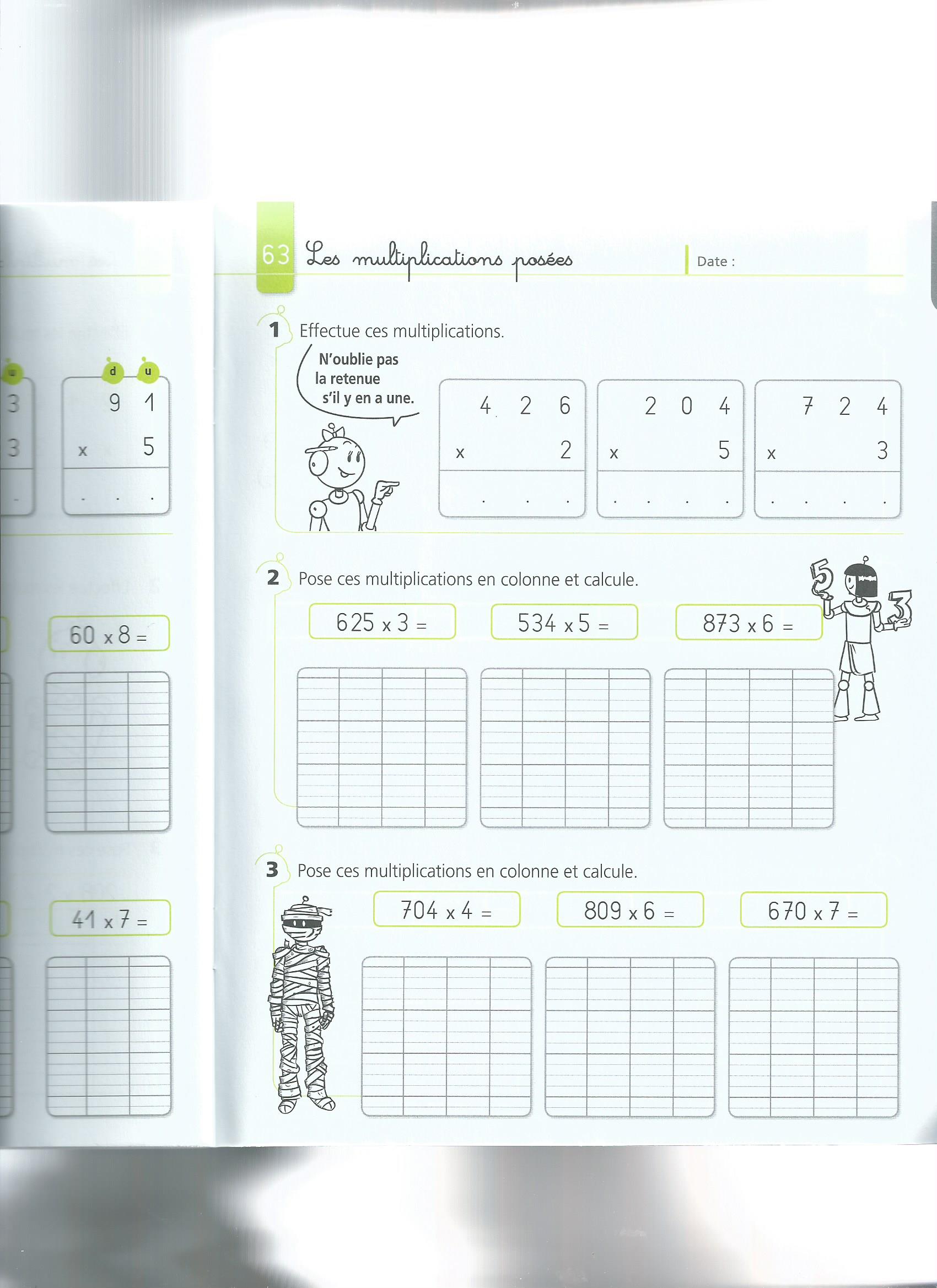 